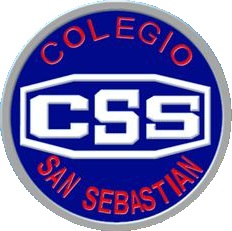             Colegio San Sebastián                         Santiago Centro                        Departamento de Inglés                        Profesor Luis Alvarado P.  EVALUACIÓN FORMATIVA TERCERO MEDIONAME______________________________________________ Pts 14/____ A Choose the correct alternative1 __ the heavy rain, we went to schoolHoweverDespite ofAlthough2 I didn’t go out. __, my friends insistedAlthoughHoweverDespite of3 __ the good references, I didn’t like the new restaurantDespite ofHoweverAlthough4 __ we played a good match, we couldn’t winAlthoughHoweverDespite of5 __ I was studying hard, I stopped for a while to watch TVHoweverDespite ofAlthough6 We were exhausted. __, we continued runningDespite ofHoweverAlthough7 After the earthquake, the city suffered __ damagesSeriouslySerious8 Many people were__injured during the earthquakeSeriouslySerious9 My brother is__ driverCarefulCarefully10 We didn’t go aout, because, it was raining__HeavyHeavily11 She speaks English__PerfectPerfectly12 She speaks a__ EnglishPerfectPerfectly13 The conference was__ organisedBadBadly14 Why do you never take me__?SeriousSeriously Completa tu nombre, sigue las instrucciones y responde cuidadosamente.Terminada la evaluación debes enviarla al siguiente correo: inglescss2020@gmail.comBuena suerte!